Un Maestro d’eccezione !Pour finir cette année scolaire 2021-2022 en beauté, dans le cadre d’un partenariat entre le Lycée Victor Louis et Monsieur Salvatore Caputo, Chef des Chœurs de l’Opéra National de Bordeaux, les élèves de la section binationale Esabac et de la section européenne ont assisté à un cours exceptionnel du Maestro sur l’opéra lyrique : pendant presque deux heures, Monsieur Caputo a présenté l’opéra lyrique, une forme d’art exceptionnelle qui n’a pas cessé de fasciner le public au fil des siècles.Puisque le 30 mai ces élèves assisteront à une représentation de Le nozze di Figaro de Mozart, au Grand Théâtre de Bordeaux, Monsieur Caputo a expliqué l’importance et la signification de cet opéra en insistant sur les personnages de Cherubino et de Figaro.Ce fut un échange passionnant et enrichissant, en langue italienne, qui permettra aux élèves de profiter pleinement de la prochaine soirée à l’opéra !Grazie Maestro !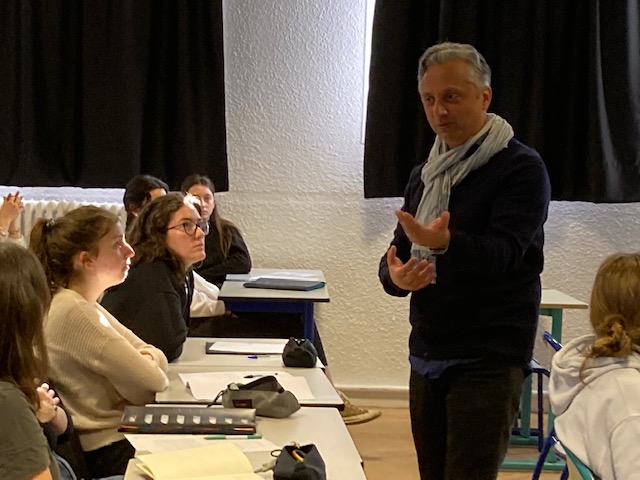 